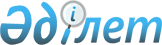 Шу ауданы әкімдігінің кейбір қаулыларының күші жойылды деп тану туралыЖамбыл облысы Шу ауданы әкімдігінің 2023 жылғы 24 қазандағы № 476 қаулысы. Жамбыл облысы Әділет департаментінде 2023 жылғы 27 қазанда № 5106 болып тіркелді
      "Құқықтық актілер туралы" Қазақстан Республикасы Заңының 27-бабына сәйкес, Шу ауданының әкімдігі ҚАУЛЫ ЕТЕДІ:
      1. Кейбір қаулылардың күші жойылды деп танылсын:
      1) Шу ауданы әкімдігінің 2017 жылғы 13 сәуірдегі № 108 қаулысы "Мүгедектер үшін жұмыс орындарына квота белгілеу туралы" (Нормативтік құқықтық актілерді мемлекеттік тіркеу тізілімінде № 3417 болып тіркелген);
      2) Шу ауданы әкімдігінің 2018 жылғы 28 мамырдағы № 169 қаулысы "Мүгедектер үшін жұмыс орындарына квота белгілеу туралы" Шу ауданы әкімдігінің 2017 жылғы 13 сәуірдегі № 108 қаулысына өзгерістер енгізу туралы" (Нормативтік құқықтық актілерді мемлекеттік тіркеу тізілімінде № 3871 болып тіркелген).
      2. Осы қаулы әділет органдарында мемлекеттік тіркелген күнінен бастап күшіне енеді және оның алғашқы ресми жарияланған күнінен кейін күнтізбелік он күн өткен соң қолданысқа енгізіледі.
					© 2012. Қазақстан Республикасы Әділет министрлігінің «Қазақстан Республикасының Заңнама және құқықтық ақпарат институты» ШЖҚ РМК
				
      Аким Шуского района 

      Жамбылской области 

Б. Джанибеков
